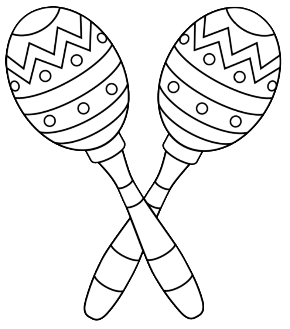 
Contact InformationTeacher: Sarah BowersPlanning: 2nd Block (10:18-11:48. a.m.)Room Location: 2405   E-mail: sarah.bowers@cobbk12.org    Blog: https://hillgroveespanol.weebly.com/    Remind Code: Text @1sbowers to 81010
        What do I need for Spanish class?Pens/PencilsA three-ring binder with plenty of notebook paperApps: WordReference, Flipgrid, Remind, OneDriveTextbook and Instructional MaterialsA variety of books and resources will be used throughout this course and will be provided by the teacher.  The core material comes from: Descubre 3, Imagina: Español sin barreras, Triangulo 3rd Ed., Santillana AP, AP Spanish: José Díaz, and Galería. What will we learn in AP Spanish?AP Spanish Language and Culture is equivalent to an intermediate level college course in Spanish. Students cultivate their understanding of Spanish language and culture by applying interpersonal, interpretive, and presentational modes of communication in real-life situations as they explore concepts related to family and communities, personal and public identities, beauty and aesthetics, science and technology, contemporary life, and global challenges.This semester we will cover the second half of the AP topics that will be presented on the AP Language and Culture Exam in May 2023.  This semester will primarily focus on the themes of: Science & Technology, Contemporary Life, and Beauty & AestheticsTo grow your language skills as much as possible your job is to participate daily, focus on a growth mindset, and let go of perfection!  Learning a second language requires practice of all four skills and frequent use of the language. Pronunciation, fluency, and fluidity improve every time you make an effort!How is my grade determined in this class?                  
20%	Listening – podcasts, music, interviews, cortometrajes (short films)20%	Reading Comprehension – informational and literary texts20%	Writing – email responses, and essays 20% 	Speaking – simulated conversations, cultural comparison presentations10%	Vocabulary – daily assignments, homework, and quizzes on thematic units10%	Final Exam – A cumulative final exam will be given to cover all the content learned 
 		           throughout the semester.  There are no exam exemptions.What are the class policies, procedures & expectations?Cell Phone Policy -The use of electronic devices will be permitted at the teacher’s discretion only for specific instructional and educational purposes.  During assessments cellphones should be placed in the cell phone cubby for the duration of the assessmentAbsences -Any time you miss class please check the Class Board in CTLS or the daily post on https://hillgroveespanol.weebly.com/ and do not fall behind.  All assignments and instruction will be posted for you every day! If you know in advance that you will miss school, please let me know.Make-up Work due to Absence -A student may make up all missed work for any absence. It is the student’s responsibility to find out what was missed during an absence and to schedule a make-up time for quizzes and tests in a timely manner.  If an assessment or project was announced prior to the student’s absence, the student will still take the assessment as scheduled.  Teacher discretion will be used for extenuating circumstances.Homework & Extra Credit -Expect homework even though there is no “homework” grading category.  Daily practice of the grammatical concepts and ample vocabulary lists are essential elements for developing all four language skills.  
NO extra credit work will be given.Assessments and Presentations -You are evaluated on your ability to read, write, listen, and speak the language.  You will have various projects and assessments throughout this course.  All students are expected to take assessments on the same day.  If you miss an assessment due to an absence, you are expected to make arrangements as soon as possible with Mrs. Bowers for a make up.  If you are absent the day before a previously announced assessment, you will still be expected to take that assessment with the rest of the class.   Previously announced projects must be turned on the final date.  Please make arrangements to have your project turned in by the date due should you need to be absent that day.  Academic Honesty -You may not claim someone else’s work as your own.  This includes copying homework, projects, or Internet sources.  You may not use translation programs or your cell phone to translate or use family or friends to do your work.  If you have plagiarized or have attempted to receive a grade for work not done 100% by yourself, you will receive a grade of zero and will be disciplined according to Cobb County School Policy.Tutoring -Tutoring can be arranged on an individual basis after school. Students should arrange with Mrs. Bowers via email or Remind text a time that is convenient to meet. If you would like to tutor lower-level Spanish for service hours during Hawk Hour there are opportunities for that too!Restroom Policy –Students should use the restroom between class change.  So long as you ask to use the restroom before the “hawk squawk” I will always let you go before class. Should you need to use the restroom during class time, please wait until an appropriate transition. The first and last 15 minutes of class are “secured time” when no student is permitted to be in the hall.  Passes will be provided by Mrs. Bowers.Consequences-For most offenses the consequences are as follows:1st - Verbal warning		2nd - Call Home; Conference 		3rd - Administrative ReferralThe teacher reserves the right to change consequences as needed based upon the severity of the individual situation.  Disrespect of any kind for any reason will result in an immediate referral.